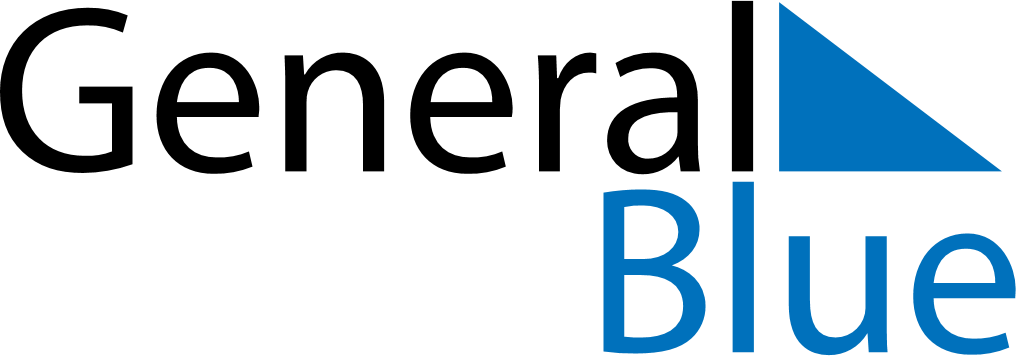 April 2020April 2020April 2020April 2020April 2020April 2020AustraliaAustraliaAustraliaAustraliaAustraliaAustraliaSundayMondayTuesdayWednesdayThursdayFridaySaturday1234567891011Good FridayEaster Saturday12131415161718Easter SundayEaster Monday19202122232425Anzac Day2627282930NOTES